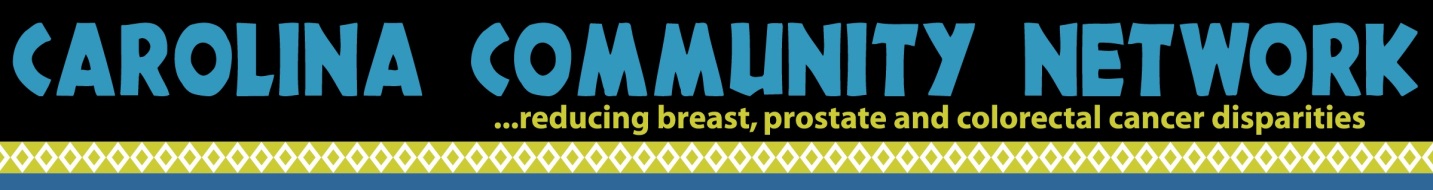 Special Call: 2014 CCN II Cancer Health Disparities Pilot Funding ApplicationAbstract (250 maximum words):SPECIFIC AIMS (not to exceed 1 page):  Research Plan (Sections A-E should not exceed 4 double-spaced pages)A. Background and Significance: B. Research Design and Methods: D. Anticipated Outcomes and Timeline: E. Research Impact Statement:  F.  Statement on Human Subjects:In addition to the contents of the pages outlined previously, applicants are to provide within this template: Budget and Justification;Applicant’s NIH Biosketch, 2-page limit (use PHS 398 biosketch form); andFaculty Mentor's NIH Biosketch, 2-page limit and letter of supportCHECKLIST OF ITEMS TO BE INCLUDED: Signed Cover PageAbstractCompleted ProposalBudget and JustificationApplicant’s NIH BiosketchFaculty-Mentor’s BiosketchFaculty-Mentor’s Letter of SupportProject Title:       Project Title:       Applicant/PI Name:       Position Title:       Department:       Department:       Mailing Address:       Mailing Address:       Phone:       Fax:       Email:       Email:       Business Manager’s Name:       Phone:                                                              Fax:       Email:       Departmental Approval of ApplicationDepartment Chairperson Name:      _______________________________                    _______________Signature of Department Chairperson                  Date